OBEC BORČANY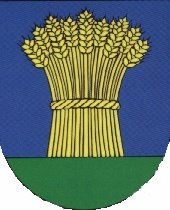 NÁVRHVšeobecne záväzné nariadenie obce Borčany č. 2/2022o miestnej dani na území obce BorčanyVyvedené na úradnej tabuli obce dňa: Zvesené z úradnej tabuľe dňa:  ______________________________________________________________V Š E O B E C N E   Z Á V ä Z N É   N A R I A D E N I E   O B C EB O R Č A N Yč. 2/2022O M I E S T N E J   D A N I Obecné  zastupiteľstvo  obce Borčany  na   základe  originálneho  výkonu  samosprávy podľa  § 6 ods. 1 zákona č. 369/1990 Zb. o obecnom zriadení v znení neskorších predpisov v spojení s ustanovením § 98 zákona NR SR č. 582/2004 Z. z. o miestnych daniach a miestnom poplatku za komunálne odpady a drobné stavebné odpady v znení neskorších predpisov vydáva toto všeobecne záväzné nariadenie (ďalej len „VZN“). Časť IVšeobecné ustanovenia§ 1Úvodné ustanovenieZákladné náležitosti o miestnej dani z nehnuteľností sú ustanovené v § 4 a súvisiacich ustanoveniach zákona NR SR č. 582/2004 Z. z. o miestnych daniach a miestnom poplatku za komunálne odpady a drobné stavebné odpady v znení neskorších predpisov (ďalej len „zákon“).§ 2 Základné  ustanovenie1. Obec Borčany, ako správca dane (ďalej len „správca dane“) zavádza s účinnosťou od 1.1.2023 miestnu daň.2. Predmetom tohto všeobecne záväzného nariadenia je určenie náležitosti miestnej dani v zmysle príslušných ustanovení zákona č. 582/2004 Z. z.Obec Borčany ukladá na svojom území tieto miestne dane:a) daň z nehnuteľností,b) daň za psa,c) daň za užívanie verejného priestranstva,d) daň za predajné automaty,e) daň za nevýherné hracie prístroje.A.DAŇ Z NEHNUTEĽNOSTI-  daň z pozemkov, -  daň zo stavieb, -  daň z bytov a z nebytových priestorov v bytovom dome (ďalej len „daň z bytov)D A Ň   Z   P O Z E M K O V§  3 Základ dane        Hodnota pozemkov v obci Borčany  uvedená v prílohe č. 1 a 2 zákona  č. 582/2004 Z.z. o miestnych daniach, ktorou sa pri výpočte základu dane z pozemkov násobí výmera pozemku v m2 je,   a)  orná pôda, chmeľnice, vinice a ovocné sady 	                                 0,5241 	Eur/m2      b)  záhrady, zastavané plochy a nádvoria, ostatné plochy 	 	          1,32 	Eur/m2 c) stavebné pozemky                                                                                13,27	Eur/m2 § 4Sadzba dane 1. Správca dane určuje na území obce Borčany ročnú sadzbu dane z pozemkov: a) orná pôda, chmeľnice, vinice, ovocné sady, trvalé trávnaté porasty  	0,60 %,b) záhrady  									0,50%, c) zastavané plochy a nádvoria, ostatné plochy 				0,50%, d) stavebné pozemky 								0,50% 2. Správca dane určuje na pozemky, na ktoré bolo vydané povolenie dobývania ložiska nevyhradeného nerastu alebo na ktorých sa nachádza zariadenie  na výrobu elektriny zo slnečnej energie, transformačná stanica, predajný stánok ročnú sadzbu dane z pozemkov: - ostatné plochy 								0,60 %,3. Správca dane vypočíta daň za pozemok, ktorým je orná pôda, chmeľnice, vinice, ovocné sady ako súčin výmery pozemku, hodnoty 0,5241 a sadzby uvedenej v bode 1 tohto paragrafu.4. Správca dane vypočíta daň za pozemok, ktorým je záhrada, zastavané plochy a nádvoria a ostatné plochy, ako súčin výmery pozemku, hodnoty 1,32 a sadzby uvedenej v bode 1 tohto paragrafu.5. Správca dane vypočíta daň za pozemok, ktorým je stavebný pozemok, ako súčin výmery pozemku, hodnoty 13,27 a sadzby uvedenej v bode 1 tohto paragrafu.D A Ň   Z O   S T A V I E B§ 5 Sadzba dane      Správca dane určuje pre  stavby na  území obce Borčany, ročnú sadzbu dane zo stavieb za každý aj začatý m2 zastavanej plochy a) 0,080 € za stavby na bývanie a drobné stavby, ktoré majú doplnkovú funkciu pre hlavnú stavbu, b) 0,10 € za stavby na pôdohospodársku produkciu, skleníky, stavby pre vodné hospodárstvo, stavby využívané na skladovanie vlastnej pôdohospodárskej produkcie vrátane stavieb na vlastnú administratívu ,c) 0,20 € za chaty a stavby  na individuálnu rekreáciu, d) 0,20 € za samostatne stojace garáže, e) 0,60 € za priemyselné stavby, stavby slúžiace energetike, stavby slúžiace stavebníctvu, stavby využívané na skladovanie vlastnej produkcie vrátane stavieb na vlastnú administratívu ,f) 0,60 € za stavby na ostatné podnikanie a na zárobkovú činnosť, skladovanie a administratívu súvisiacu s ostatným podnikaním a zárobkovou činnosťou ,g) 0,100 € za ostatné stavby  neuvedené v písmenách a) až f).V súlade s  § 12 ods. 3 zákona o miestnych daniach určuje správca dane pri viacpodlažných stavbách príplatok za podlažie vo výške 0,08 eura  za každé ďalšie podlažie okrem prvého nadzemného podlažia. D A Ň   Z  B Y T O V§ 6Sadzba dane    Správca dane určuje  ročnú sadzbu dane z bytov a nebytových priestorov 0,08 €/m2   za každý aj začatý m2 podlahovej  plochy bytu a nebytového priestoru nachádzajúceho sa v bytovom dome.§ 7        Vznik a zánik daňovej povinnosti1. Daňová povinnosť vzniká 1. januára zdaňovacieho obdobia nasledujúceho po zdaňovacom období, v ktorom sa daňovník stal vlastníkom, správcom, nájomcom alebo užívateľom nehnuteľnosti, ktorá je predmetom dane, a zaniká 31. decembra zdaňovacieho obdobia, v ktorom daňovníkovi zanikne vlastníctvo, správa, nájom alebo užívanie nehnuteľnosti. Ak sa daňovník stane vlastníkom, správcom, nájomcom alebo užívateľom nehnuteľnosti 1. januára bežného zdaňovacieho obdobia, vzniká daňová povinnosť týmto dňom.2. Na vyrubenie dane z nehnuteľností je rozhodujúci stav k 1. januáru zdaňovacieho obdobia. Na zmeny skutočností rozhodujúcich pre daňovú povinnosť, ktoré nastanú v priebehu zdaňovacieho obdobia, sa neprihliada, ak tento zákon neustanovuje inak. V prípade nadobudnutia nehnuteľnosti vydražením v priebehu roka daňová povinnosť vzniká prvým dňom mesiaca nasledujúceho po dni, v ktorom sa vydražiteľ stal vlastníkom nehnuteľnosti alebo prvým dňom mesiaca nasledujúceho po dni schválenia príklepu súdom. Pri zániku vlastníckych práv vydražením daňová povinnosť zaniká posledným dňom mesiaca, v ktorom zanikli vlastnícke práva k vydraženej nehnuteľnosti. Pri nadobudnutí nehnuteľnosti dedením v priebehu roka daňová povinnosť dedičovi vzniká prvým dňom mesiaca nasledujúceho po dni, v ktorom sa dedič stal vlastníkom nehnuteľnosti na základe právoplatného osvedčenia o dedičstve alebo rozhodnutia o dedičstve.B.DAŇ ZA PSA§ 8Predmet dane(1) Predmetom dane za psa je pes starší ako 6 mesiacov chovaný fyzickou osobou alebo právnickou osobou.(2) Predmetom dane za psa nie jea) pes so špeciálnym výcvikom, ktorého vlastní alebo používa držiteľ preukazu fyzickej osoby s ťažkým zdravotným postihnutím alebo držiteľ preukazu fyzickej osoby s ťažkým zdravotným postihnutím so sprievodcom.§ 9DaňovníkDaňovníkom je fyzická osoba alebo právnická osoba, ktorá jea) vlastníkom psa alebob) držiteľom psa, ak sa nedá preukázať, kto psa vlastní.§ 10Sadzba daneSprávca dane určuje sadzbu dane za jedného psa a kalendárny rok nasledovne:5,00 €  za jedného psa a kalendárny rok. Takto určená sadzba dane platí za každého ďalšieho psa   u toho istého daňovníka.§ 11Vznik a zánik daňovej povinnostiDaňová povinnosť vzniká prvým dňom kalendárneho mesiaca nasledujúceho po mesiaci, v ktorom sa pes stal predmetom dane podľa § 22 ods. 1, a zaniká posledným dňom mesiaca, v ktorom pes prestal byť predmetom dane.C.DAŇ ZA UŽÍVANIE VEREJNÉHO PRIESTRANSTVA§ 12Predmet dane1. Predmetom dane za užívanie verejného priestranstva je osobitné užívanie verejného priestranstva.2. Verejným priestranstvom na účely tohto zákona sú verejnosti prístupné pozemky vo vlastníctve Obce Borčany. 3. Osobitným užívaním verejného priestranstva sa rozumie umiestnenie zariadenia slúžiaceho na poskytovanie služieb, umiestnenie stavebného zariadenia, predajného zariadenia, zariadenia cirkusu, zariadenia lunaparku a iných atrakcií, umiestnenie skládky, trvalé parkovanie vozidla mimo stráženého parkoviska a podobne.§ 13DaňovníkDaňovníkom je fyzická osoba alebo právnická osoba, ktorá verejné priestranstvo užíva.§ 14Sadzba dane1. Sadzba dane za užívanie verejného priestranstva v obci je:  - 0,40 € za každý aj začatý m2 osobitne užívaného verejného priestranstva a každý aj začatý deň pri voľne predávanom tovare,- 0,02 € za m2 za deň pri umiestnení cirkusov a lunaparkov,- 0,01 € za m2 za deň pri trvalom umiestnení pevného predajného stánku,- 0,10 € za m2 za deň pri umiestnení skládky stavebného materiálu,- 0,40 € za m2 za deň pri umiestnení skládky odpadu, ktorá môže byť na VP maximálne 3 dni.§ 15Vznik a zánik daňovej povinnostiDaňová povinnosť vzniká dňom začatia osobitného užívania verejného priestranstva a zaniká dňom skončenia osobitného užívania verejného priestranstva.§ 16Oznamovacia povinnosť, vyrubenie dane a platenie dane1. Daňovník je povinný oznámiť svoj zámer osobitného užívania verejného priestranstva správcovi dane najneskôr v deň vzniku daňovej povinnosti.2. Obec vyrubí daň rozhodnutím najskôr v deň vzniku daňovej povinnosti. Vyrubená daň je splatná do 15 dní odo dňa nadobudnutia právoplatnosti rozhodnutia. Obec môže určiť splátky dane a lehotu ich splatnosti v rozhodnutí. 3. Ak daňová povinnosť zanikne a daňovník oznámi túto skutočnosť správcovi dane do 30 dní odo dňa zániku daňovej povinnosti, správca dane vráti pomernú časť dane za zostávajúce dni, za ktoré bola daň zaplatená. Nárok na vrátenie pomernej časti dane zaniká, ak daňovník v uvedenej lehote zánik daňovej povinnosti neoznámi.D.DAŇ ZA PREDAJNÉ AUTOMATY§ 17Predmet danePredmetom dane za predajné automaty sú prístroje a automaty, ktoré vydávajú tovar za odplatu (ďalej len "predajné automaty") a sú umiestnené v priestoroch prístupných verejnosti. § 18Sadzba daneSprávca dane určuje podľa druhu tovarov, ktoré predajné automaty vydávajú nasledovne:a) predajné automaty vydávajúce všetky druhy tovarov s výnimkou alkoholu a cigarietsadzba:     20,- €/jeden predajný automat/kalendárny rok  b) predajné automaty vydávajúce všetky druhy tovarov vrátane alkoholu a cigarietsadzba: 200,- €/jeden  predajný automat/kalendárny rok.	§ 19Vznik a zánik daňovej povinnostiDaňová povinnosť vzniká prvým dňom kalendárneho mesiaca, v ktorom sa predajný automat začal prevádzkovať, a zaniká posledným dňom mesiaca, v ktorom sa ukončilo jeho prevádzkovanie. E.DAŇ ZA NEVÝHERNÉ HRACIE PRÍSTROJE§ 20Predmet dane1. Predmetom dane za nevýherné hracie prístroje sú hracie prístroje, ktoré sa spúšťajú alebo prevádzkujú za odplatu, pričom tieto hracie prístroje nevydávajú peňažnú výhru a sú prevádzkované v priestoroch prístupných verejnosti (ďalej len "nevýherné hracie prístroje").2. Nevýherné hracie prístroje sú:a) elektronické prístroje na počítačové hry,b) mechanické prístroje, elektronické prístroje, automaty a iné zariadenia na zábavné hry.§ 21Sadzba daneRočná sadzba dane za jeden nevýherný hrací prístroj je 50 €. § 22Vznik a zánik daňovej povinnostiDaňová povinnosť vzniká prvým dňom kalendárneho mesiaca, v ktorom sa nevýherný hrací prístroj začal prevádzkovať, a zaniká posledným dňom mesiaca, v ktorom sa ukončilo jeho prevádzkovanie. § 23Zrušovacie ustanovenieTýmto VZN sa zrušuje Všeobecne záväzné nariadenie obce Borčany  č. 2/2015.§ 24Záverečné ustanovenieNa tomto VZN obce Borčany sa uznieslo obecné zastupiteľstvo obce Borčany dňa  ...........svojím uznesením č. ................ a toto VZN nadobúda  účinnosť 1. januára 2023.                                                                                        ........................................................                                                                                                         Ing. Jaroslav Kopčan                                                                                                              starosta  obce